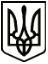 МЕНСЬКА МІСЬКА РАДАВИКОНАВЧИЙ КОМІТЕТ РІШЕННЯ23 листопада 2021 року	 м. Мена	 № 380Про погодження  Програми цільового використання коштів, що надходять у порядку відшкодування втрат сільськогосподарського і лісогосподарського виробництва на території Менської міської  територіальної громади на 2022 – 2025 рокиЗ метою забезпечення цільового використання коштів, що надходять у порядку відшкодування втрат сільськогосподарського і лісогосподарського виробництва на території Менської міської територіальної громади, відповідно до ст.ст. 207-209 Земельного Кодексу України, Бюджетного  кодексу України, постанови Кабінету Міністрів України від 17.11.1997 року № 1279 «Про розміри та Порядок визначення втрат сільськогосподарського і лісогосподарського виробництва, які підлягають відшкодуванню», керуючись ст.  52 Закону України «Про місцеве самоврядування в Україні» виконавчий комітет Менської міської радиВИРІШИВ:Погодити проєкт Програми цільового використання коштів, що надходять у порядку відшкодування втрат сільськогосподарського і лісогосподарського виробництва на період 2022-2025 роки, на території Менської міської територіальної громади, згідно додатку до даного рішення (додається).Подати проєкт Програми цільового використання коштів, що надходять у порядку відшкодування втрат сільськогосподарського і лісогосподарського виробництва на період 2022-2025 роки, на території Менської міської територіальної громади, згідно додатку до даного рішення (додається) на розгляд та затвердження на сесію Менської міської ради. Контроль за виконанням рішення покласти на заступника міського голови з питань діяльності виконавчих органів ради Гнипа В.І.Міський голова	  Геннадій ПРИМАКОВ